LRS Film Festival for Grades 5-8Info & Rules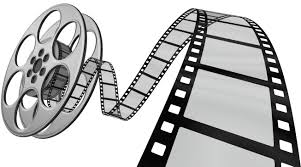 Eligibility:Open to students in grades 5-8Team size recommended to be 2-4 students.  (Minimum of 2)  You can have several actors that aren’t considered part of production.Deadline:  March 22, 2019Entries (finished and shared with Mrs. Woods) are due by 2:30 pm on the 22nd.Late entries will not be considered for awards.Film/Video Requirements:The actual video production and editorial decisions must be made by the students.  Run time is no longer than 2 minutes and 30 seconds.There is no age limit for actors, documentary subjects, or musicians who may appear in the production.Films should be appropriate for school and all age viewers.Film Festival:  Public Screening and AwardsSaturday, April 13, 2019 at Lisbon Regional School Gym.  Parents, families and community members welcome to attend.  Teams do not need to be present to receive an award.Fair Use Guidelines for Educational MultimediaStudents are encouraged to use original music, copyright free music, or music they have obtained permission to use.SponsorshipThe film festival is brought to you in part by the Lisbon Education Foundation.Award CategoriesMost CreativityThe content of the film demonstrated original thinking or a unique presentation of a concept or idea.Best Technical MeritAssembled a variety of film components skillfully - smooth transitions, steady shots, balanced sound - to facilitate the telling of a story or message.Best PerformanceThe performer(s) remained in character, were believable and overall played their role(s) well.Best CinematographyThe overall visual impact -- lighting, composition, photography/videography and framing of the film -- contributed to an overall dramatic effect to deliver a compelling message.Best PictureThe overall combination of film elements brings a powerful emotional impact that convincingly conveys the message of the film and leaves a lasting impression.